Обособленное структурное подразделение муниципального бюджетного дошкольного образовательного учреждения  детского сада № 7 «Жемчужинка»- детский сад «Росинка»Новогодний утренник «Елочка красавица»в группе раннего возраста «Солнышко»Воспитатель: Свирина Н.Ю.х. Объединенный 2021 годЕлочка красавицаДети  входят под музыку в зал и становятся вокруг елки.Вед:Нам праздник веселый зима принесла.Зеленая елка к нам в гости пришла.Она в тепле растаяла, расправила иголочки,И с песнями веселыми пришли мы к нашей елочке!Хочется ребятам разглядеть игрушки,Рассмотреть всю елку снизу до макушки!( дети рассматривают елочку)Вед:Как красиво в нашем зале.А на елочку взгляни –Ярко- ярко засияли на ветвях ее огни.Давайте вокруг елочки мы весело пойдемИ песенку хорошую елочке споем.( звучит песня «Блестят на елке бусы»)Вед:К нам на праздник Дед Мороз эту елочку принес.Кто нам елочку  принес? (ответ детей)(под елочкой лежит варежка)Вед: Кто у елочки плясал, колокольчик  потерял? Этот колокольчик не простой он волшебный. (ответ детей)(под музыку входит Снегурочка)Снег: Здравствуйте ,ребята! Я пришла к вам на праздник. Мы дружно с дедушкой живем,В чаще леса вековойЧасто слышен ветра вой…Но не страшен холод нам,Рады мы морозным дням.В нашем доме печки нет-Огонька боится дед.Огонька и я боюсьВедь я Снегурочкой зовусь. Вед: Снегурочка приглашаем тебя возле елочки с ребятами сплясать. ( звучит песня  «Малыши карандаши»). Дети садятся на стульчики. Вед. В колокольчик позвоню чудо под елкой найду. Кто эта ребята (ответ детей)(Вед. Достаёт из под елочки маленькую елочку)Вед. Ну-ка елочки выходите и у елки попляшитеТанец «Елочик»Дети садятся на стульчики. Вед.  В колокольчик позвоню чудеса под елкой найду. Кто эта ребята (ответ детей)(Вед. Достаёт из под елочки зайку)Вед: Зайка к деткам спешит и попрыгать все велит.Зайка: Привет, детишки, девчонки и мальчишки.Я вас поздравляю, расти здоровыми желаю!Я принес вам ушки, ушки на макушки.Вед: Покружились, покружились, в зайчишек все превратитесь!Танец «Зайке холодно зимой» Вед. Спасибо тебе зайка. Зайка: Ну, а мне домой пора, до свиданье детвора!Снег: Ребята посмотрите, сколько я снежков насобирала, пока шла по лесу. Принесла их вам. (Вдруг роняет корзинку, снежки разлетаются в разные стороны)Ой, рассыпались все снежки.Вед: Ребята, поможем Снегурочке?Игра «Собери снежки»Вед. В колокольчик позвоню чудо под елкой найду. Кто эта ребята (ответ детей) (Вед. Достаёт из под елочки тигрёнка )Вед. Тигрята выходите и у елки попляшите.Танец «Тигрята»Вед: Снегурочка, а где-же Дед Мороз?Снег: Он тоже собирался к нам на праздник, да наверное уснул в своем домике. Давайте позовем его: «Дедушка Мороз» дети громко зовут Деда Мороза.Дед Мороз: Иду! Иду! Здравствуйте, ребята!С Новым годом поздравляю,Счастья, радости желаю!Чтоб росли вы и умнели,Веселились, песни пели.Чтоб всегда звенел ваш смех!С Новым Годом всех! всех! всех!Начинайте хоровод!Ведь на то и Новый Год!Хоровод «Маленькой ёлочке»)Вед: Дед Мороз! Наши дети выучили стихотворения и сейчас их тебе расскажут.Дед Мороз: Молодцы, ребятки! И песни пели, и стихи рассказывали. И играли. А я вам подарки принес. Только вот мешок свой потерял. Снегурочка ,ты не видела?Ищут. Воспитатель незаметно подкладывает мешок под елку. Дед Мороз находят вместе с детьми и с Снегурочкой раздают подарки.Дед Мороз: У нарядной елкиПела детвора,Но прощаться с вамиНам пришла пора.До свиданья, дети!Веселых вам потех!До свиданья, мамы, папы,С Новым Годом всех!Дед Мороз Уходит со Снегурочкой.Вед: Вот и закончился наш праздник. Поздравляю вас всех с наступающим Новым Годом! Пусть вам в Новом Году сопутствует удача, пусть все невзгоды останутся в Старом Году. Пусть ваши дети всегда радуют вас! Всего вам наилучшего!!!!!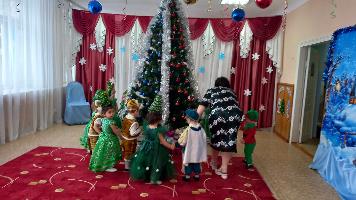 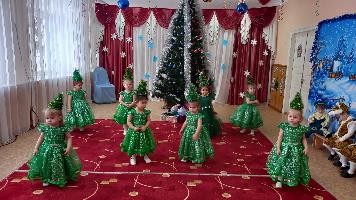 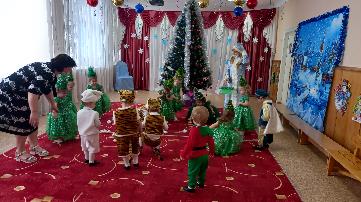 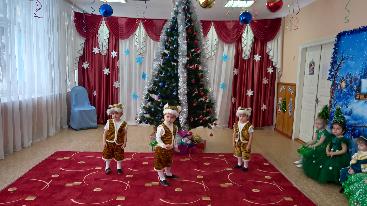 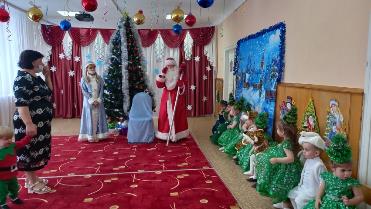 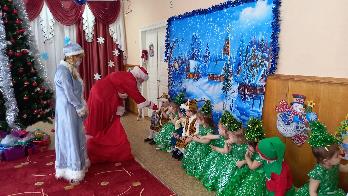 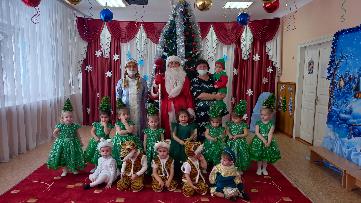 